ENTREVISTA GENERACIÓN DEL 27 :Pedro Salinas y Serrano  ; 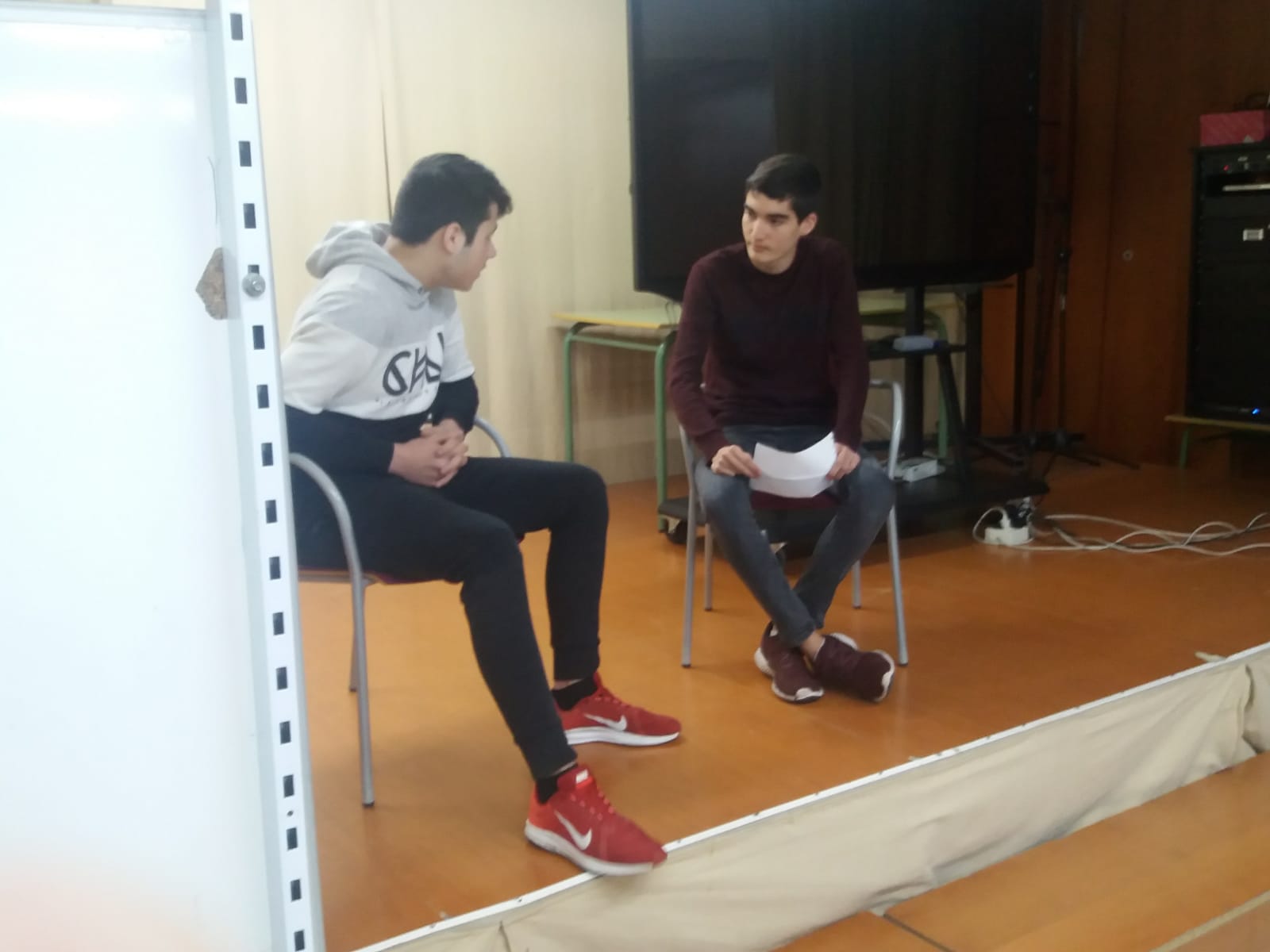 Preguntas :Cuando Naciste?Yo nací el 27 de noviembre de 1891Donde y Que estudiaste?Principalmente ya decidido lo que quería estudiar , estudié derecho, filosofía y letras en Universidad de ParísCual fue tu primer trabajo?Catedrático como profesor de universidad En Quien Te Inspiraste para hacer tus obras?Principalmente me inspiré Proust que fue un novelista Francés que nació en el 1871 Que Temas Principales Reflejas en tus obras?Los temas que primordialmente yo intento transmitir en mis obras son ; Expresión de los sentimientos , el amor , el desamor , inteligencia ya que mis publicaciones como tema principal tienen estePor qué  Exiliaron?A ver yo estaba en Santander cuando fui sorprendido por el golpe de estado que después ocurriría la guerra civil entonces me traslade a Francia desde donde marche al exilio en Estados Unidos . Por qué Te Llaman El Defensor?Me llaman el defensor por qué en el 1948 escribí una advertencia en la que defiendo la carta misiva , la defensa de la lectura la de minoría literaria y la defensa implícita de los viejos analfabetos y la defensa del lenguaje Por qué Razón Escribías Poesía?A parte por qué yo formo parte de la generación de el 27 como poeta escritor y filólogo , pues por qué me gusta expresar mis sentimientos y pensamientos. Cual fue tu mejor etapa respecto a la escritura?Pues mi mejor etapa que yo recuerdo como la más importante para mí fue cuando yo escribí una trilogía amorosa que si no recuerdo mal la acabe en el 1939 Como tema principal el amor.A parte de escribir en poesía que otros géneros escribías y por qué?A parte de escribir en poesía otros géneros en los que escribía eran el ensayo y el teatro Por una simple razón era por que también me gustaba evocarme y transmitir mis pensamientos y sentimientos en diferentes géneros.